Конспект занятия по рисованию для детей старшей группы.Тема: " Тайны леса"Материалы: картинки деревьев, цветов, ягод; листы бумаги, акварель, кисти, баночки с водой, карандаши.            Ход занятия.Беседа" Значение леса в жизни человека."Воспитатель:- А знаете ли вы, зачем нужен лес? Почему он имеет такое большое значение не только для зверей и птиц, но и для человека?(Ответы детей)Лесные растения - деревья, кустарники, травы - это настоящие "фабрики" кислорода. Кроме этого, они поглощают углекислый газ, который образуется при дыхании и может вызвать отравление у человека. Именно поэтому, когда мы гуляем по лесу, нам так легко дышится, а после прогулки приходит здоровый крепкий сон."- Ребята, назовите деревья и кустарники, которые встречаются в лесу.( Смотреть рис.1- берёза, осина, рябина, дуб, ель, сосна, орешник)А ещё лес очищает воздух от пыли, копоти, грязи. Сначала пыль оседает на листья растений, а потом дождь смывает её на землю.Воспитатель: " В лесу растёт много травянистых растений (цветов). Назовите их.( Смотреть рис.2 - ландыш, фиалка, ромашка, незабудка, одуванчик, зверобой)- Летом в лесу поспевают ягоды. Назовите их.( Смотреть рис.2 - земляника, малина, черника, брусника, ежевика)Лес - это дом для многих птиц, животных и насекомых.- Ребята, рассмотрите рисунок и скажите, что лес даёт человеку?( Смотреть рис 3.)3. Творческая практическая деятельность.Воспитатель: " Я предлагаю вам нарисовать лесную полянку. Давайте нарисуем  на ней деревья, кустарники, цветы,растущие в лесу. Вспомним, каких животных, птиц, насекомых мы можем встретить там. Какие дары преподносит нам лес в летнее время года? Всё это вы можете изобразить на своих рисунках.Самостоятельная работа детей.Лесная физкультминутка.Ветер лесные деревья качает(Наклоняются вправо- влево с поднятыми руками),Яркие бабочки всюду порхают.(Взмахивают скрещенными руками)Скачут по веткам белка с бельчонком.( Прыгают)Ходит по лесу медведь с медвежонком.( Идут вперевалочку)Продолжение занятия.Дятел звонко стучит по стволу,( Стучат кулачком о кулачок)Ползет муравей по лесному ковру.( Идут в полуприседе)Ест землянику в лесу детвора( Приседают)Вот и закончилась наша игра.( Хлопают в ладоши.)4. Выставка работ, подведение итогов.- Ребята, какие красивые полянки у вас получились!Человек не может жить без леса, поэтому мы должны беречь природу.Запомните эти правила.1. Не рви цветы и травы просто так! Любуйся на них в природе.2. Не ломай ветки деревьев и кустарников, не причиняй растениям боль!3.В лесу и парке ходи по тропинкам, не топчи хрупкие травы.4. Не лови и не убивай шмелей, бабочек, стрекоз!5. Не сори там, где отдыхаешь.6. Не разоряй гнёзда птиц, муравейники.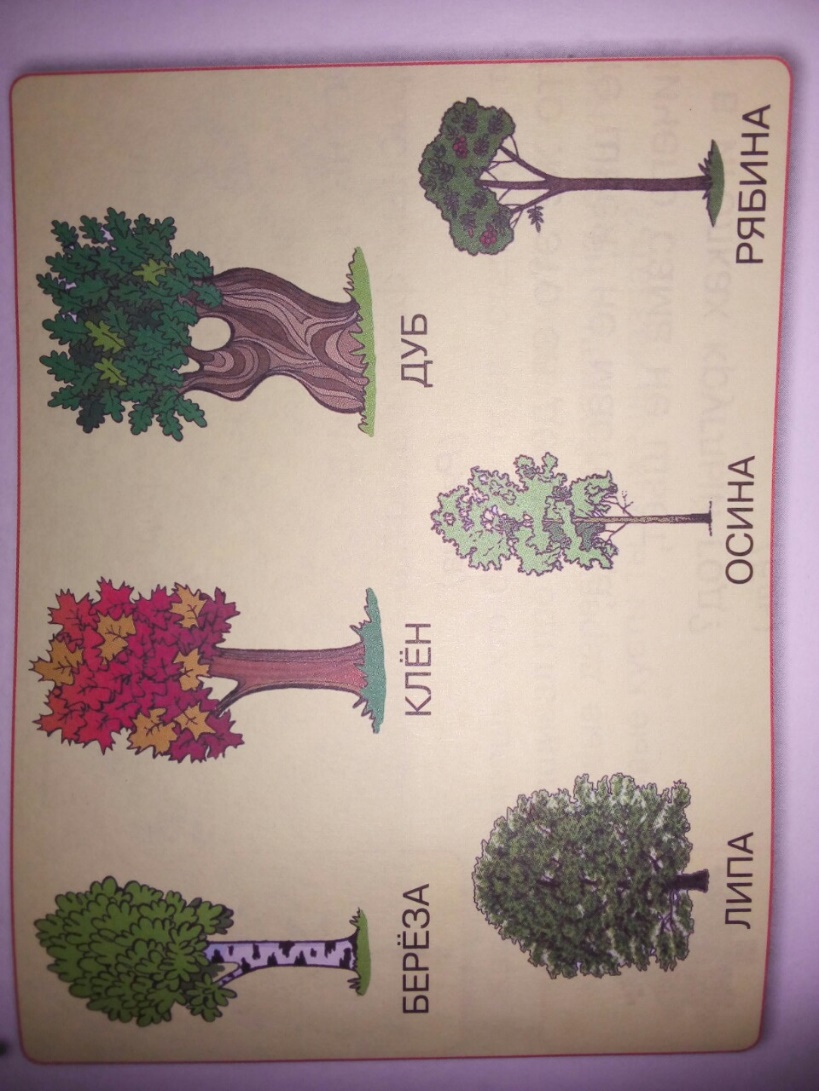 Рис.1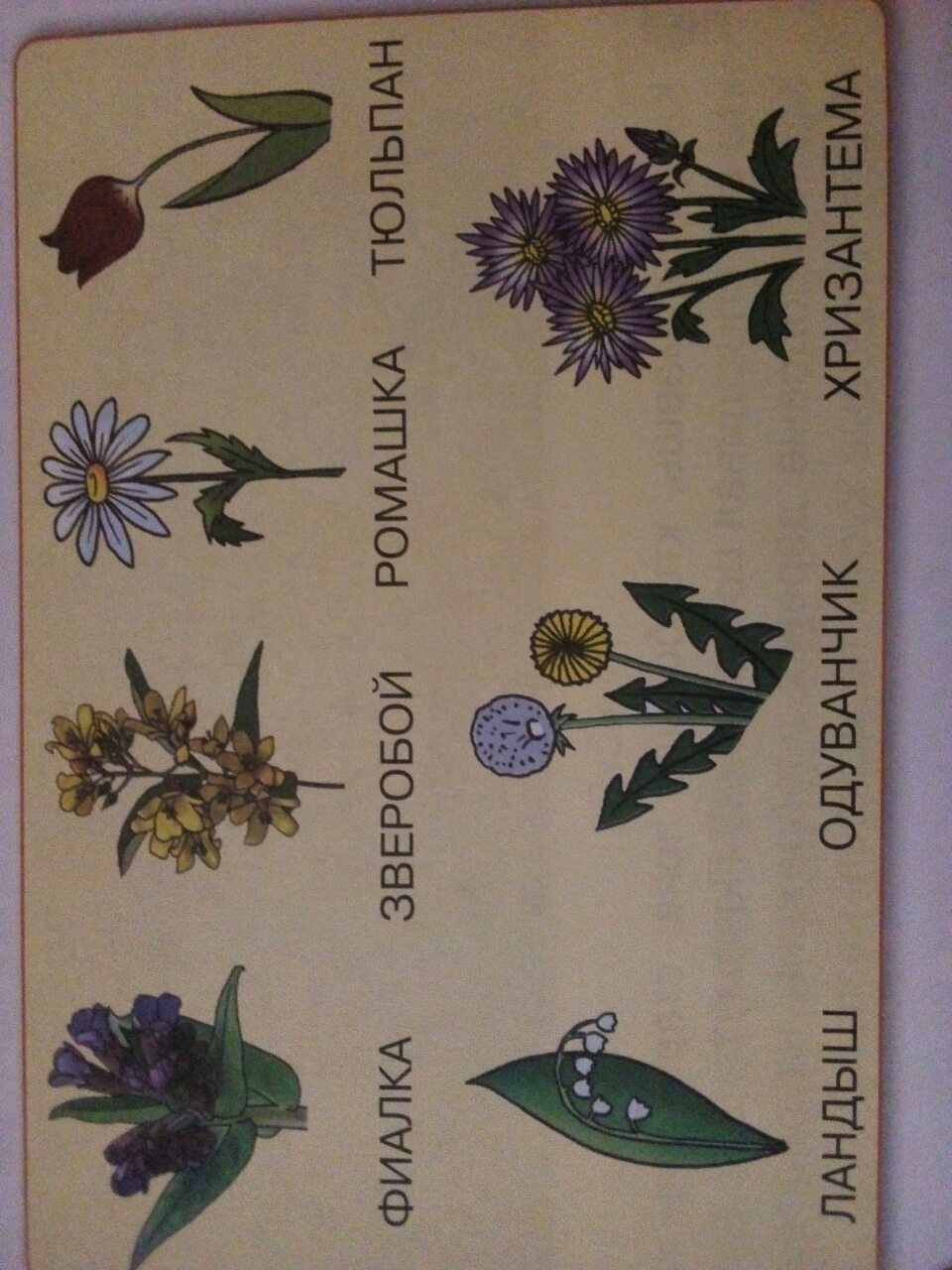 Рис.2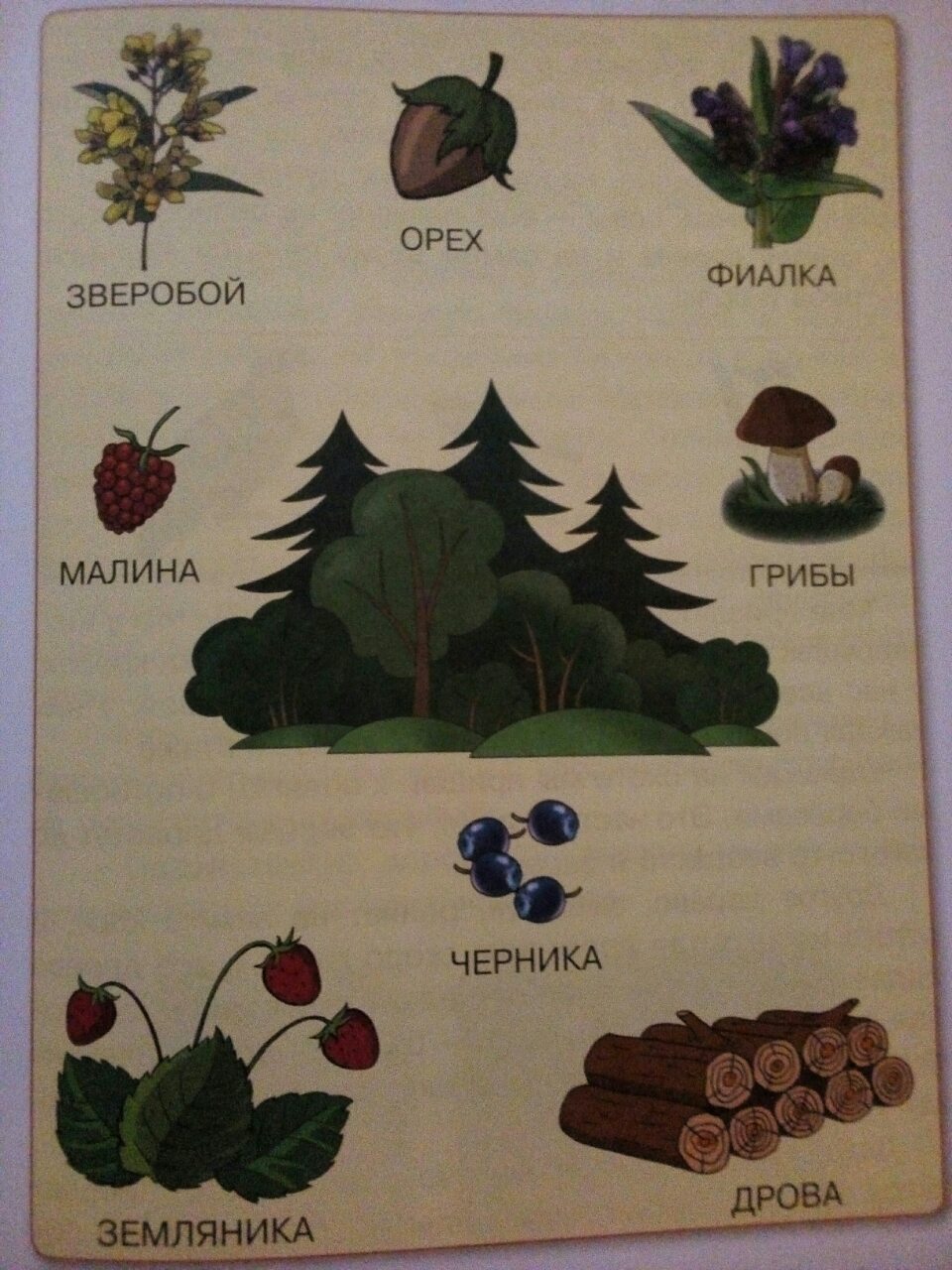 Рис.3